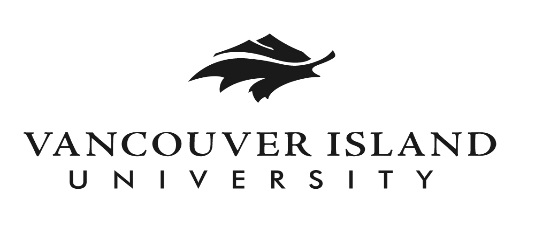 REGISTRATION FORM FOR HONOURS IN PSYCHOLOGYStudent Name		Student Number			Student Email	_______________________________________
Degree Program		Application Date		NOTE:Registration processing time; 3 to 5 business days.Students will be emailed to pick up their signed registration from in B356/R310.Students must register in B200 by the end of the second week of classes.Students planning to graduate must have their course work completed and grades submittedby the deadline noted in the calendar.COURSE DETAILS:  Class maximum 1 student per section 	Course Name and Number 	  490 Honours Proposal          Course Credits  __3____					  491 Honours Thesis			Course Start Date   _______________________   Course End Date     _________________________  All coursework completed by:  __________________ Campus (if not Nanaimo) __________________Check one:     Fall Semester  ________        Spring Semester  ________        Intersession ________   Curriculum Plan – Please read the course descriptions in the calendar and provide an attached sheet outlining:  course content, student assignments, required readings, student/faculty meetings or feedback mechanisms, and methods of student evaluation at mid-term and end-of-term.  Students must attend the Honours Seminar.  At the end of PSYC 491, there will be an oral presentation which will count 10-15% toward the final grade.Students must have one supervising and two other faculty on their committees.Supervising Faculty (print name) ________________________________Committee Faculty (print name)  ________________________________Committee Member (print name) ________________________________SIGNED APPROVALS:Student Name	________________________________ Date _______________Supervising Instructor	________________________________ Date _______________Committee Faculty	________________________________ Date _______________Committee Member	________________________________ Date _______________Department Chair	________________________________ Date _______________Divisional Dean	________________________________ Date _______________